Agenda Algemene Vergadering OSBO 10 mei 2023, aanvang 20.00 uur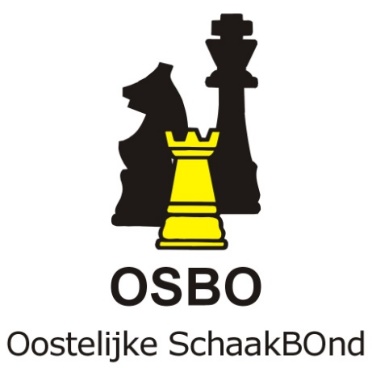 Locatie: Denksportcentrum, Dubbelbeek 24, 7333 NJ ApeldoornOpening en mededelingenConceptnotulen AV 15 november 20223.    Secretariaat             - Jaarverslag, seizoen 2021-2022             - Herbenoeming van de bestuursledenBegroting 2023-2024Zie bijlageJeugd
toelichting op de activiteiten van dit schaakseizoen5.	Wedstrijdzaken              - SOS-competitie + voorstellen reglementswijziging, zie bijlage	- OSBO PK seizoen 2023 - 2024             -  OSBO Cup plannen seizoen 2023 – 2024 + uitreiking wisselbeker             -  RapidtoernooiWebsiteOSBO JubileumKNSB zakenRondvraagSluiting vergadering